Publicado en  el 25/09/2013 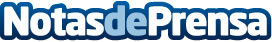 Informe sobre la competitividad de 2013: sin industria no hay crecimiento ni puestos de trabajoTras una notable recuperación en 2009-2011, la industria europea vuelve a mostrar una tendencia a la baja. Los datos preliminares de 2012 indican que la contribución de la industria manufacturera al PIB de la UE ha seguido bajando hasta llegar al 15,1 %, con lo que aumenta aún más la distancia respecto del objetivo indicativo del 20 % que la Comisión estableció en 2012.Datos de contacto:Comisión EuropeaNota de prensa publicada en: https://www.notasdeprensa.es/informe-sobre-la-competitividad-de-2013-sin_1 Categorias: Otras Industrias http://www.notasdeprensa.es